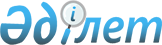 Об отмене некоторых решений Кызылординского областного маслихатаРешение Кызылординского областного маслихата от 30 мая 2023 года № 30
      В соответствии со статьей 7 Закона Республики Казахстан "О местном государственном управлении и самоуправлении в Республике Казахстан", Кызылординский областной маслихат РЕШИЛ:
      1. Отменить следующие решения Кызылординского областного маслихата:
      1) Решение Кызылординского областного маслихата от 5 октября 2021 года № 57 "О внесении изменения в решение Кызылординского областного маслихата от 16 мая 2017 года № 121 "Об утверждении правил содержания и защиты зеленых насаждений, благоустройства территорий городов и населенных пунктов Кызылординской области";
      2) Решение Кызылординского областного маслихата от 19 августа 2022 года № 128 "О внесении изменения в решение Кызылординского областного маслихата от 16 мая 2017 года № 121 "Об утверждении правил содержания и защиты зеленых насаждений, благоустройства территорий городов и населенных пунктов Кызылординской области"".
      2. Настоящее решение вводится в действие по истечении десяти календарных дней после дня его первого официального опубликования.
					© 2012. РГП на ПХВ «Институт законодательства и правовой информации Республики Казахстан» Министерства юстиции Республики Казахстан
				
      Председатель Кызылординского областного маслихата 

Н. Байкадамов
